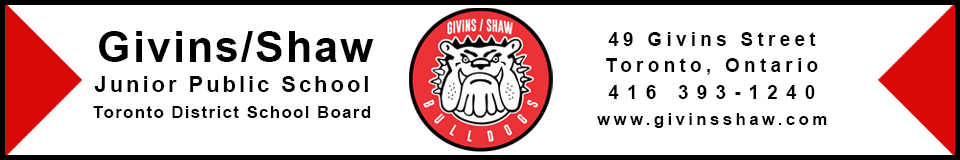 November 22, 2017Dear Parents/Guardians of the Students in Room 2:As you are likely aware, Ms. Caroline Garcia’s maternity leave from Givins/Shaw is to commence in the very near future and continue until the end of the school year.  It is a very exciting time for Ms. Garcia and I know that the entire Givins/Shaw community is wishing her, and her family, all the best in the coming weeks and months. Of course, with Ms. Garcia’s leave about to begin, we needed to do our best to ensure that the teacher coming in her place would be able to continue the exemplary programming that Ms. Garcia and Ms. Lines have already established.We are thrilled to inform you that Ms. Wendy Hird has been hired as the teacher for Room 2. Many of you, and all of the Room 2 students, are already familiar with Ms. Hird. Ms. Hird is a very dedicated teacher who enjoys a great rapport with her students, a true connection with the Givins/Shaw community, and collaborates with other staff for the benefit of all the students in our school. If you have yet to meet Ms. Hird, I am sure you will quickly understand why we are so excited to have her as part of the Givins/Shaw staff.Ms. Hird, Ms. Garcia, and Ms. Lines have already begun to plan together to ensure a smooth transition for all the students.We look forward to a continued excellent year of Kindergarten in Room 2.Thank you,Dan TaylorPrincipal